NHS Golden Jubilee					 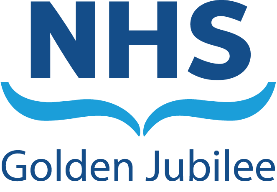 Meeting:	NHS Golden Jubilee Board Meeting date:	25 May 2023Title:	NHS GJ Board Corporate Governance Annual Report 2022/2023Responsible Executive/Non-Executive: 	Gareth Adkins, Director of Strategy, Planning and PerformanceReport Author:	Nicki Hamer, Head of Corporate Governance and Board Secretary1	PurposeThis is presented to NHS GJ Board for: DecisionThis report relates to a:Government policy/directiveLocal PolicyThis aligns to the following NHS Scotland quality ambition(s):SafeEffectivePerson CentredThis aligns to the following NHSGJ Corporate Objectives:2	Report summary	2.1	SituationNHS GJ Board is required to provide an Annual Report on its activities for the financial year 2022/23 and to demonstrate to the Board has fulfilled its duties in line with the Standing Orders.    2.2	BackgroundAs we continued to recover from the pandemic, the Board continued to review its governance arrangements to ensure a more flexible approach was in place and that the Board could discharge its governance responsibilities effectively and respond appropriately during this unprecedented period. The Board continued to meet in person but the Committees met via video conferencing technology.  NHS GJ Board and its Committees resumed their schedule of meetings during the financial year 2022/23. NHS GJ Board’s Annual Report demonstrates how the Board has effectively discharged its governance responsibilities and this Annual Report provides an outline of membership, attendance, frequency of meetings, business addressed, outcomes and overall assurance that its remit has been discharged.The Annual Report also supports the Statement of Internal Control in the NHS Golden Jubilee Annual Report and Accounts.  2.3	AssessmentAttached as an Appendix to this report is NHS GJ Corporate Governance Annual Report for the period 1 April 2022 to 31 March 2023.  This report details the membership of the Board and provides information on the Workplans completed during the period 2022/23.  2.3.1	Quality/ Patient CareTo ensure that good governance supports the effective delivery of quality, patient-centred services.2.3.2	WorkforceThere are no workforce implications arising from this paper.2.3.3	FinancialThere are no financial implications arising from this paper.2.3.4	Risk Assessment/ManagementNHS GJ Board’s Annual Report process ensures an assessment of business against the agreed Standing Order and as such mitigates against the risk of any gaps in assurance and, therefore, supports the NHS Golden Jubilee Annual Statement of Assurance which is contained within the Annual Report and Accounts.2.3.5	Equality and Diversity, including health inequalitiesAn impact assessment has not been completed as there is no impact in relation to inequalities or protected characteristics within this paper.2.3.6	Other impactsClimate Emergency and Sustainability No impacts were identified in relation to climate emergency and sustainability when preparing this paper. Communication, involvement, engagement and consultationOther than the consideration given to the Annual Report by the Board, consultation and engagement is not relevant to this item.  NHS Golden Jubilee’s Annual Report and Accounts will be submitted to Scottish Government in line with the established timeline and once approved by the Scottish Parliament will be published on the website as a public document. Route to the MeetingThis paper has not been through any other route.  2.4	RecommendationDecision:	NHS Golden Jubilee Board are asked to receive, discuss and approve the Corporate Governance Annual Report 2022/23.List of appendicesThe following appendix is included with this report:Appendix 1, NHS GJ Corporate Governance Annual Report 2022/23Corporate ObjectivesCorporate Risks1. LEADERSHIP, STRATEGY & RISKEffective Executive Leadership and Corporate Governance for a High Performing OrganisationF8 – Financial PlanningO9 – Waiting Times ManagementS17 – Recovery PlanW7 – Workforce Capacity and CapabilityB002/22 – Recruitment and Retention Executive Cohort2. HIGH PERFORMING ORGANISATIONHigh Performing Organisation – Establishing the conditions for success to enable excellent outcomes and experience for patients and staff023 – eHealth ResourcesS6 – Healthcare Associated InfectionsS10 – Cyber SecurityO21 – National Reporting of CT DataB001/22 – Ability to provide full Lab ServicesW7 – Workforce Capacity and CapabilityS3 – Innovation